已完成之工程案件工程名稱蘆竹區宏竹活動中心及風雨球場修繕工程蘆竹區宏竹活動中心及風雨球場修繕工程施作地點宏竹里工程內容1、廁所整修。2、球場周邊加裝菱形網圍籬及電動雨遮簾。3、球場加裝投光燈照明及電扇。4、活動中心增設不鏽鋼門。1、廁所整修。2、球場周邊加裝菱形網圍籬及電動雨遮簾。3、球場加裝投光燈照明及電扇。4、活動中心增設不鏽鋼門。1、廁所整修。2、球場周邊加裝菱形網圍籬及電動雨遮簾。3、球場加裝投光燈照明及電扇。4、活動中心增設不鏽鋼門。1、廁所整修。2、球場周邊加裝菱形網圍籬及電動雨遮簾。3、球場加裝投光燈照明及電扇。4、活動中心增設不鏽鋼門。工程效益活絡既有硬體設施及促進體育活動之推廣，營造政府機關主動、積極、勤政之形象。活絡既有硬體設施及促進體育活動之推廣，營造政府機關主動、積極、勤政之形象。活絡既有硬體設施及促進體育活動之推廣，營造政府機關主動、積極、勤政之形象。活絡既有硬體設施及促進體育活動之推廣，營造政府機關主動、積極、勤政之形象。工程經費1,613,022元1,613,022元完工時間104/12/7圖片圖片圖片圖片圖片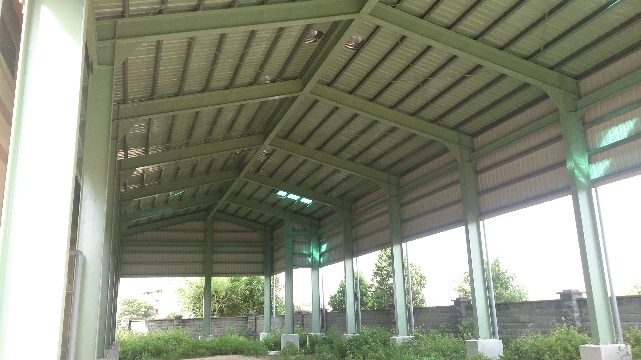 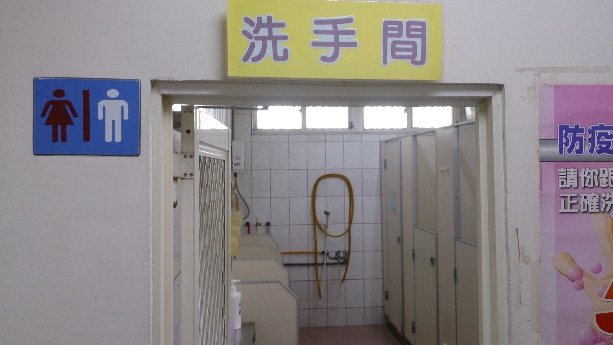 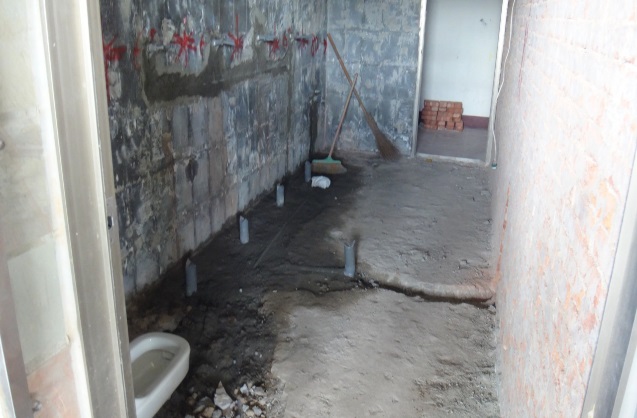 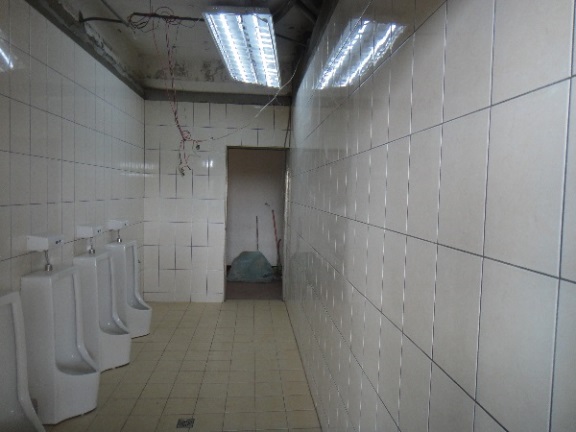 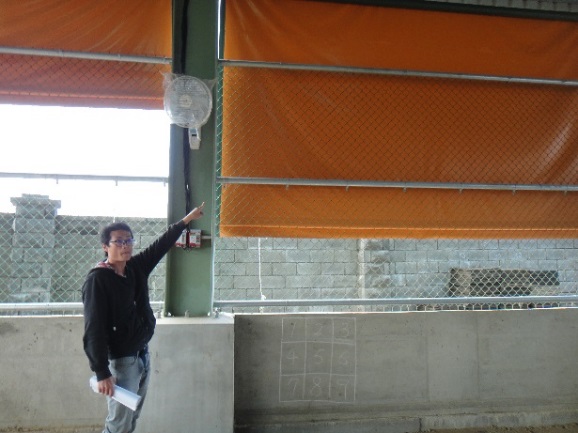 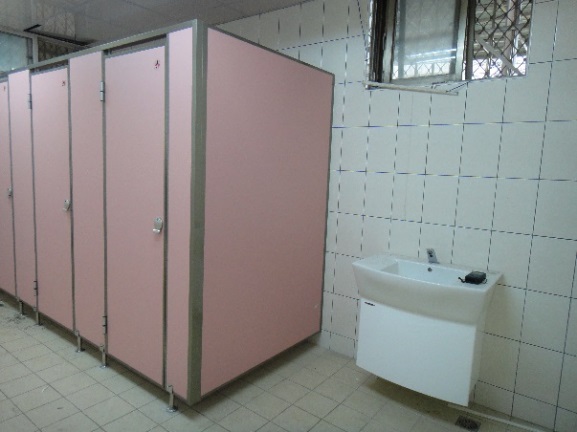 